October 14, 2020Journal Entry #18ART THINK:  If you had to describe your “artistic style” to someone, what would you say?ANNOUNCEMENTS/REMINDERS:Get your Sketchbook checked TODAY if you didn’t last time!  OBJECTIVES:Gesture warm upWatch clipWork on Scratch Board project  2. 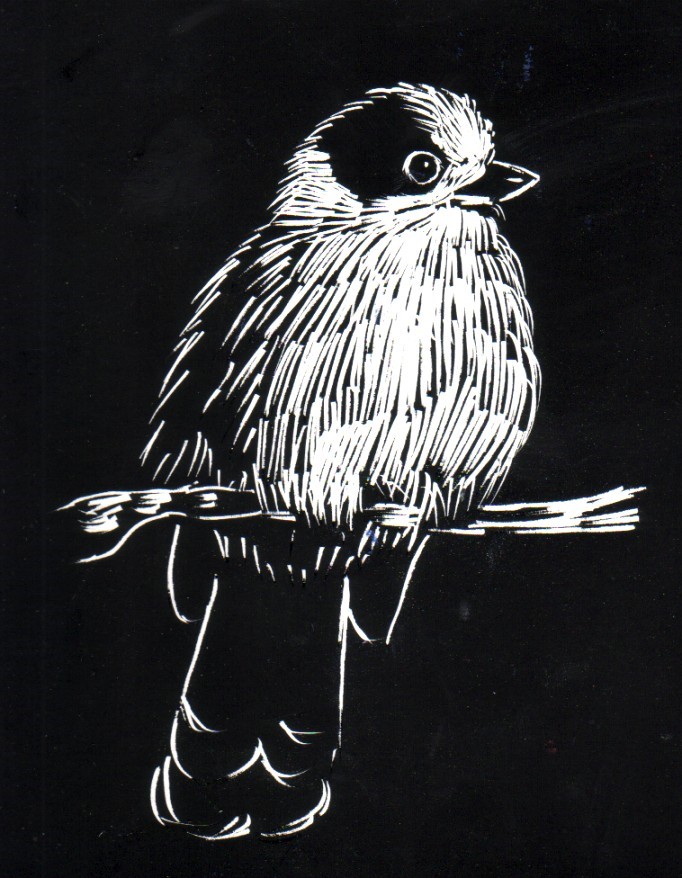 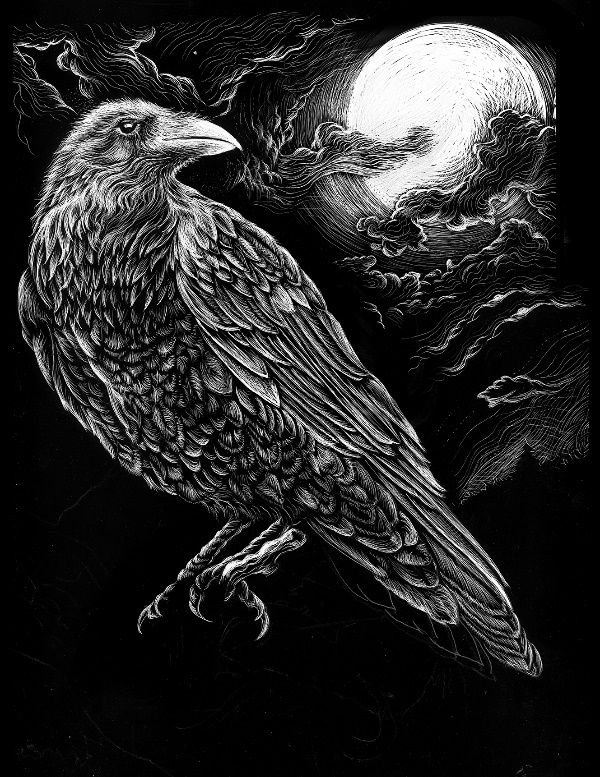 3. 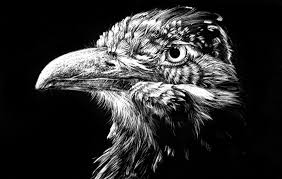 